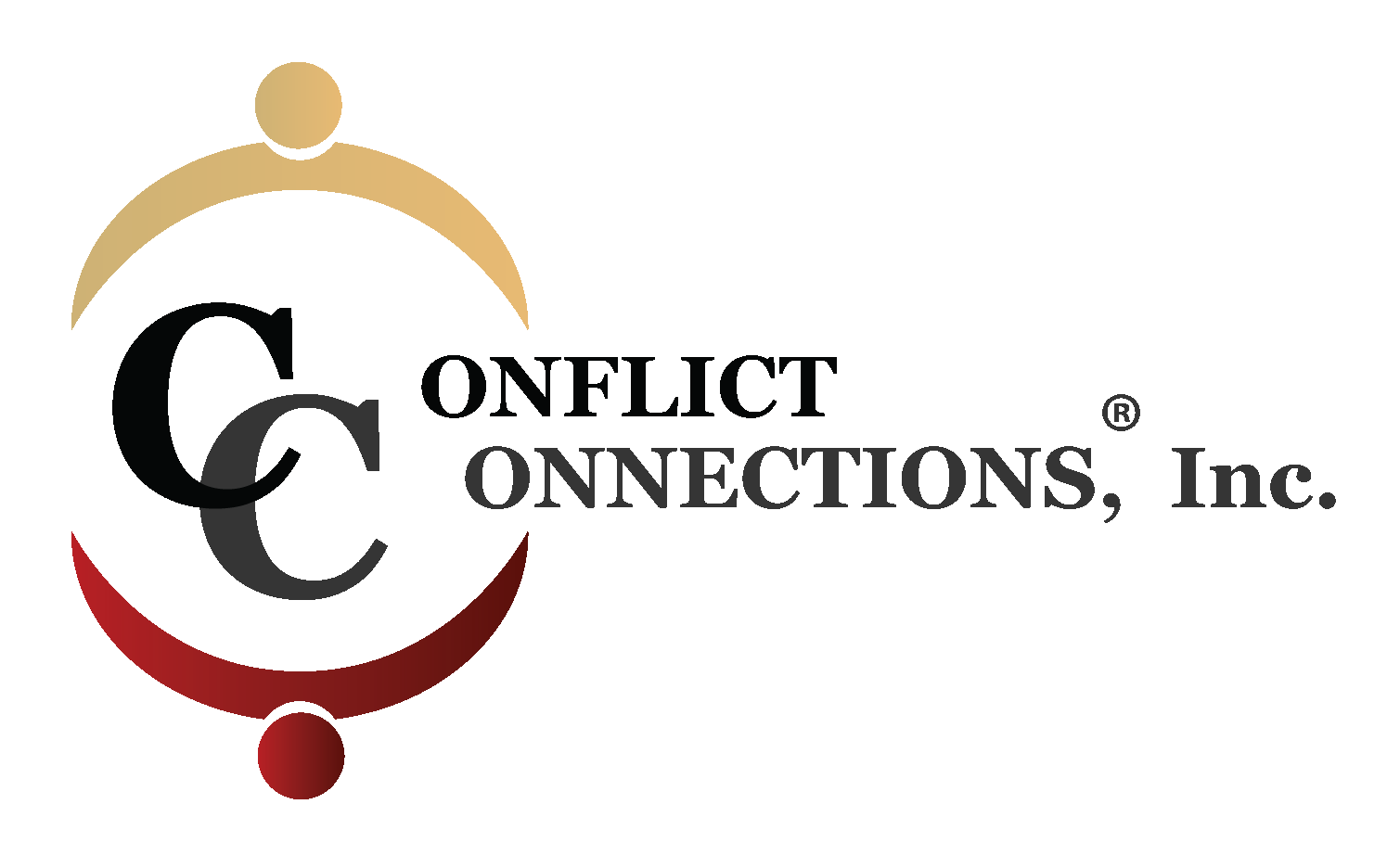 CONFLICT MANAGEMENT COACHING VIRTUAL TRAININGA virtual training is goal-oriented, web-based, instructor-led, interactive and synchronous. Students may participate from any location. It requires hardware (computer), audio (required headset), webcam, and good bandwidth.This online training is a licensed conflict management coaching course approved by Cinnie Noble, CINERGY® with credit from the International Coach Federation and Society for Human Resource Management (SHRM). Students learn a one-on-one process in which a trained coach assists people to effectively prevent or manage interpersonal disputes and to enhance their conflict management skills.  It may be used before and after a conflict has arisen, or while it is in progress. This process has wide application.  Conflict management coaching may be applied in organizational, family and other contexts and for coaching individuals to participate in mediation and negotiation.Course Outcomes:After completing this intense 7-week virtual training course, participants will be able to:Prepare a client for conflict coaching using an intake processDescribe how to deconstruct and analyze an interpersonal conflictUse the 7-stage CINERGY® coaching modelAssess their own conflict triggers and behavioral responsesUse various listening and questioning techniques to guide the clientObserve and give effective client feedbackAnalyze ethical challenges and decide what is an appropriate strategyDevelop a plan for next steps in their coaching practiceContinuing Education: Participants completing the course will receive the CINERGY® Certificate of Completion for 24 hours. This virtual training has also been approved for 24 hours of Continuing Coaching Education Units from the International Coach Federation (20 hours ICF Core Competencies & 4 hours Resource Development). Mandatory attendance and reading are required to earn the full 24 hours of ICF CEU credit.   There is an opportunity to earn an additional 2 hours for pre-training reading and a successfully completed questionnaire.CINERGY is an approved SHRM Recertification Provider. This program is valid for 24 PDCs for the SHRM-CPSM or SHRM-SCPSM.For more information, send an email to pmporter@conflictconnections.com or phone (210) 880-4440 or visit our website at www.conflictconnections.com 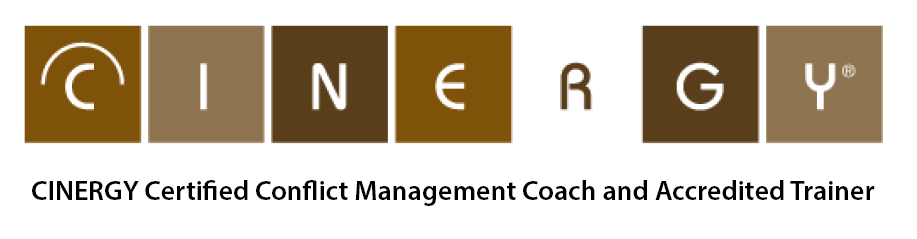 COURSE LOGISTICSSMALL CLASS SIZES (NO MORE THAN 9)Accredited Senior Trainer: Patricia “Pattie” Porter, LCSW, ACC, ABW is a certified Advanced Conflict Management Coach, coach-mentor, competency assessor, and a licensed trainer of the CINERGY® conflict management coaching model. Cinnie Noble is a pioneer in the field of conflict management coaching, and the founder of the CINERGY® model, which is taught worldwide.  